ERK regulates HIF-1α-mediated platinum resistance by directly targeting PHD2 in ovarian cancerZhuqing Li1,2,7, Wei Zhou1,2,3,7, Yi Zhang1,2,7, Wei Sun4, Mingo MH Yung5, Jing Sun1,2, Jing Li1,2, Chi-Wei Chen1,2, Zongzhu Li1,2, Yunxiao Meng1,2, Jie Chai 1,2, Yuan Zhou 1,2, Stephanie S Liu6, Annie NY Cheung6, Hextan YS Ngan5, David W. Chan5,*, Wei Zheng4,*, and Wenge Zhu1,2,*This file includes Supplementary Fig.S1-S6 and Table S1.Figure S1. Establishment of platinum-resistant ovarian cancer cell lines. Related to Figure 1.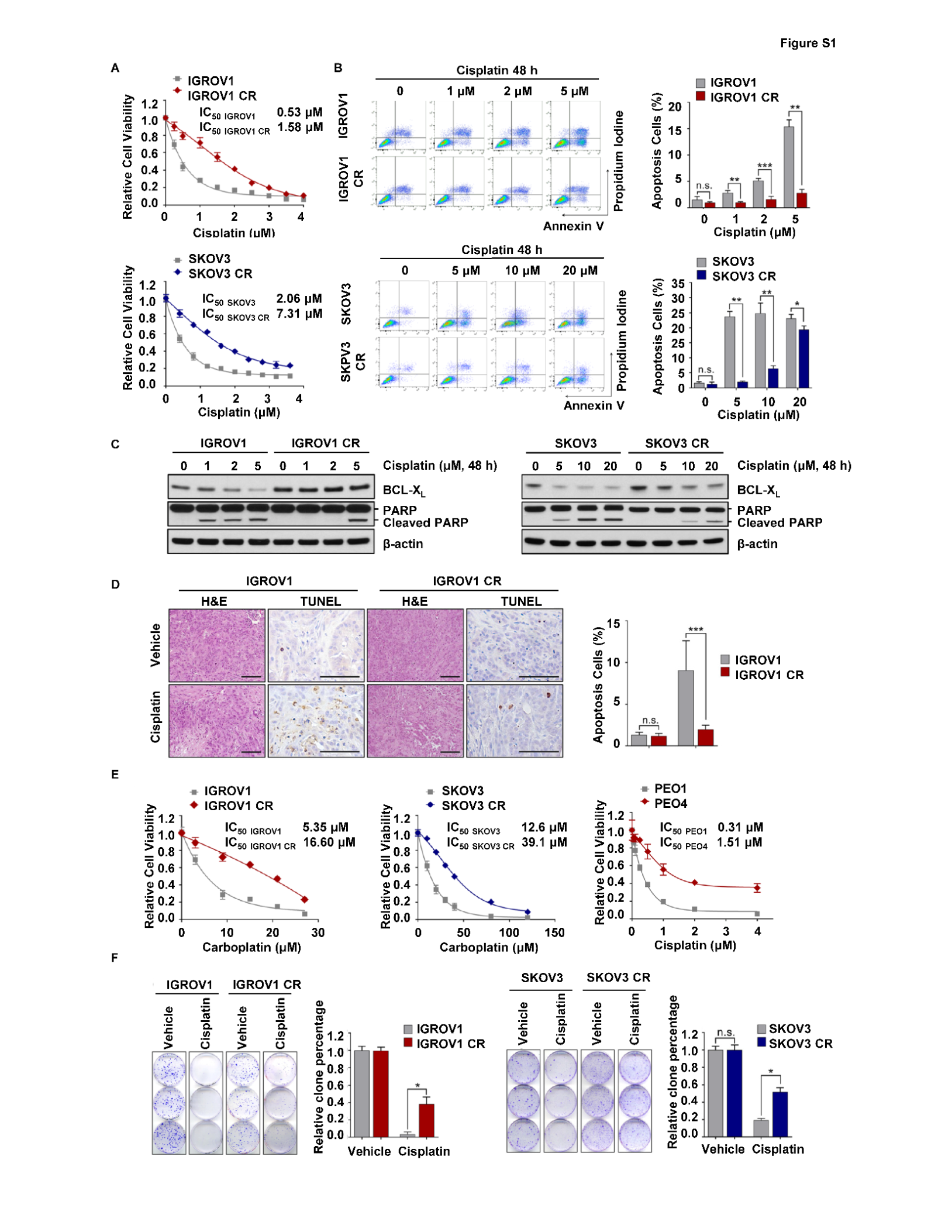 (A) Viability of IGROV1 and IGROV1 CR cells (top), SKOV3 and SKOV3 CR (bottom) treated with increasing concentrations of cisplatin for 5 days. The IC50 values represent the mean of two independent experiments performed in triplicate. *p<0.05, **p<0.01, ***p<0.001 by one-way ANOVA analysis. Data are the mean ± the standard deviation (SD) from three independent experiments performed in triplicate for all following figures, unless otherwise noted. (B) Representative flow cytometry dot plots (left) and quantification (right) of IGROV1/IGROV1 CR (top) and SKOV3/SKOV3 CR (bottom) cells treated with cisplatin for 48 hr and analyzed for annexin V and propidium iodide staining by flow cytometry. (C) The effect of cisplatin on the proteolytic activation of BCL-XL and cleavage of PARP in the IGROV1/IGROV1 CR (left panel) and SKOV3/SKOV3 CR (right panel) cells. (D) Representative images (left) and quantification (right) of TUNEL staining of IGROV1 and IGROV1 CR tumor xenografts after 4 days of treatment with vehicle or cisplatin (2mg/kg twice per week for two weeks), n = 4. Scale bar, 100 μm. (E) Relative cell viability of IGROV1/IGROV1 CR (left), and SKOV3/SKOV3 CR (middle) cells treated with increasing concentrations of carboplatin and relative cell viability of PEO1/4 (right) cells treated with increasing concentrations of cisplatin for 5 days. PEO1/4 cells were from the same patient before and after development of chemoresistant to platinum treatment. (F) Representative colony formation and quantification of IGROV1/IGROV1CR cells (left panels) and SKOV3/SKOV3 CR cells (right panels) 14 days after treated with cisplatin (0.5 μM for IGROV1/IGROV1 CR cells and 1 μM for SKOV3/SKOV3 CR cells). Colonies were stained with crystal violet.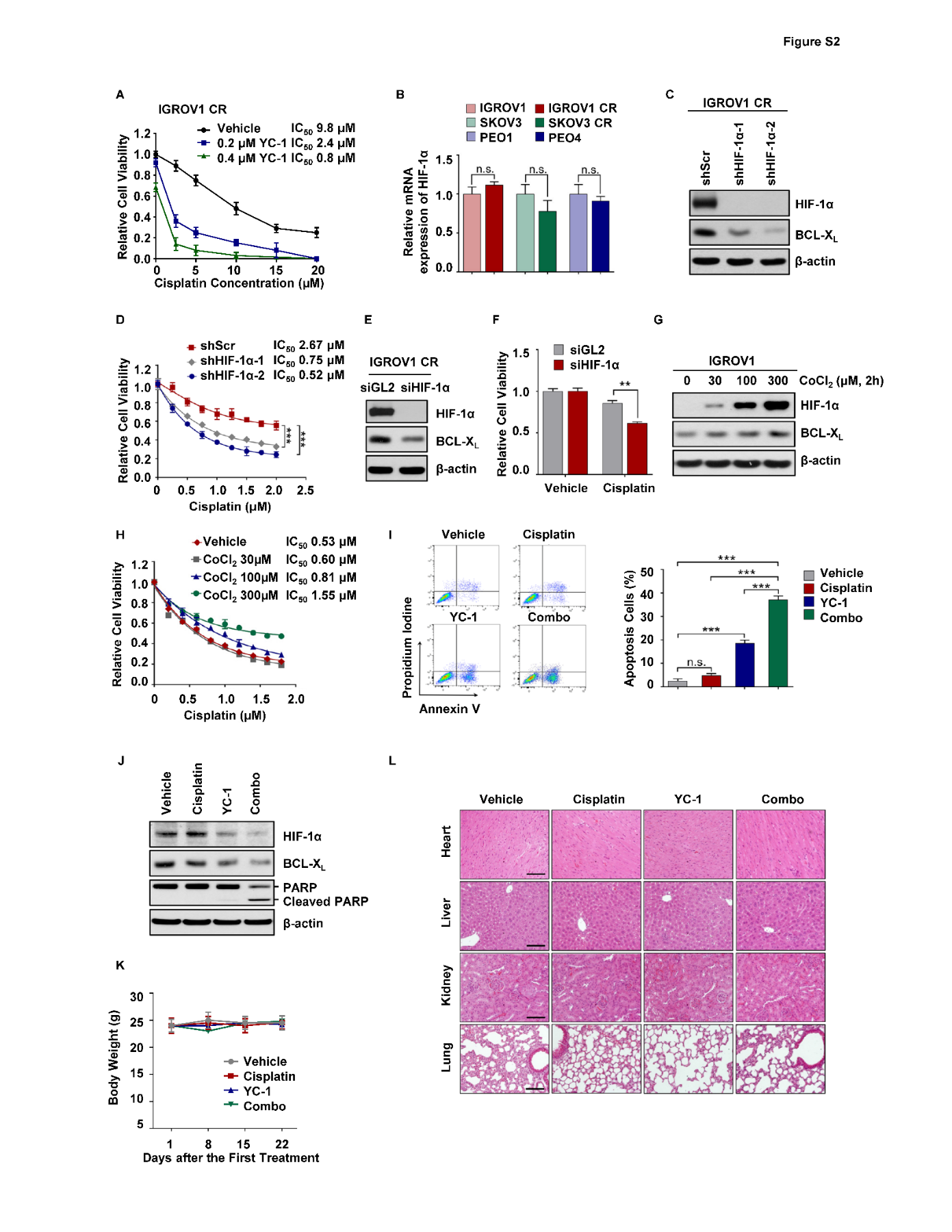 Figure S2. YC-1 targets HIF-1α signaling in PROC cells in vitro and in vivo. Related to Figure 2.(A) Relative cell viability of IGROV1 CR cells treated with YC-1 combined with different doses of cisplatin. (B) qPCR analysis of HIF-1α mRNA expression in parental and platinum-resistant ovarian cancer cells. (C) Immunoblot analysis of HIF-1α and BCL-XL in IGROV1 CR cells with HIF-1α knockdown by shRNA. (D) Viability of HIF-1α knockdown IGROV1 CR cells treated with increasing concentrations of cisplatin for 5 days compared to control non-specific shRNA. (E) Immunoblot analysis of of HIF-1α and BCL-XL in IGROV1 CR cells transfected with HIF-1α siRNA. (F) Relative cell viability of HIF-1α knockdown IGROV1 CR cells treated with 1 μM cisplatin for 5 days compared to control siRNA (siGL2). (G) Activated HIF-1α signaling in IGROV1 cells treated with the indicated concentrations of CoCl2 for 2 hr. (H) Relative cell viability of IGROV1 cells treated with increasing concentrations of cisplatin for 5 days after HIF-1α signaling upregulated by CoCl2. (I) Representative flow cytometry plots (left) and quantification (right) of viability of IGROV1 CR cells treated with vehicle, 5 μM cisplatin, 1.5 μM YC-1 or the combination (combo) for 48 hr. Annexin V and Propidium Iodide staining by flow cytometry was used for cell viability analysis. (J) Immunoblot analysis of HIF-1α and BCL-XL in IGROV1 CR cells treated with vehicle, 5 μM cisplatin, 1.5 μM YC-1 or combo for 48 hr. (K) Body weights of IGROV1 CR tumor-bearing mice during treatment as in Figure 2F. (L) Representative histopathology of heart, liver, kidney, and lung collected from mice treated as in Figure 2G. Scale bar, 100 μm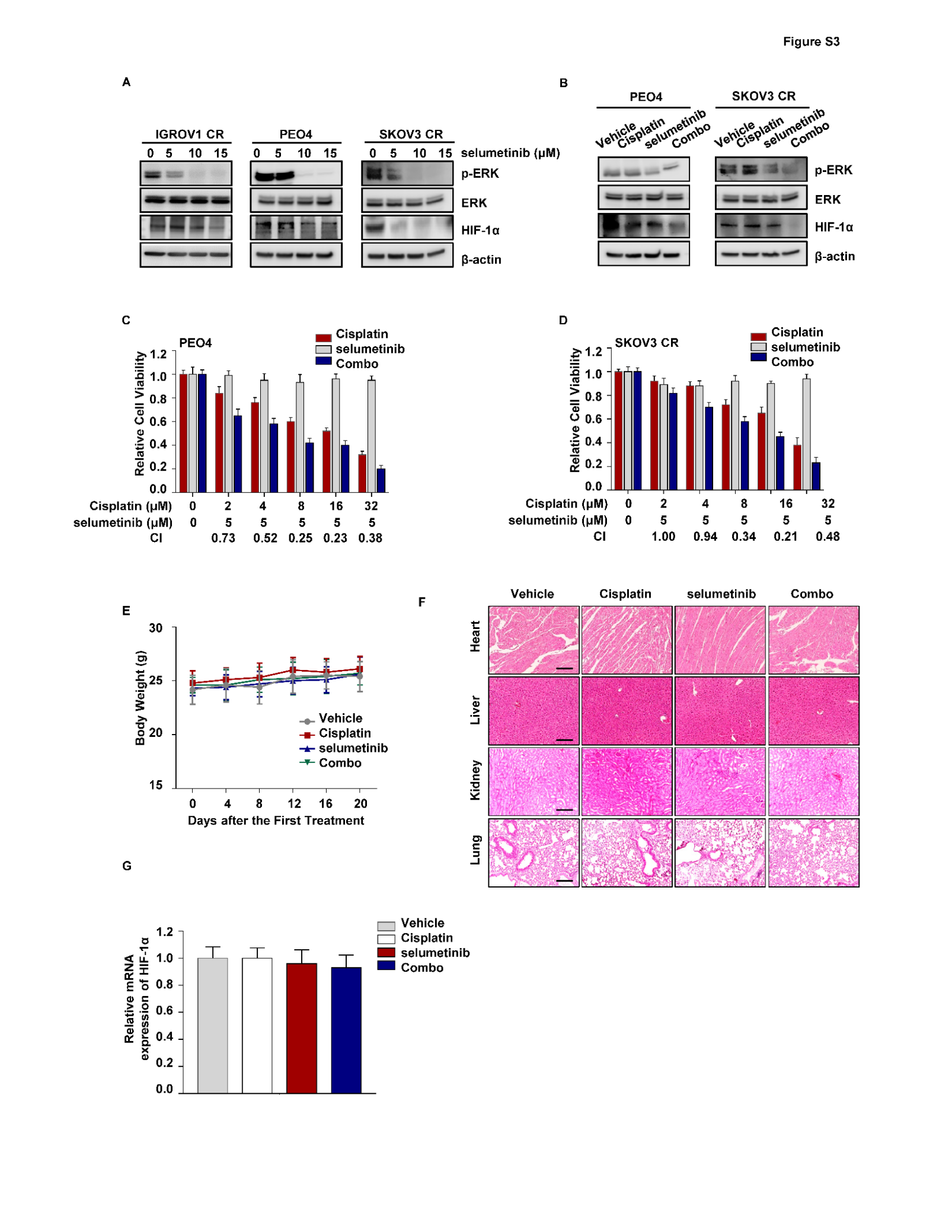 Figure S3. ERK1/2 regulates HIF-1α activity in ovarian cancer cells. Related to Figure 3.(A) ERK/HIF-1α signaling in PROC cells treated with selumetinib (MEK inhibitor) of various dosages for 48 hr. (B) ERK/HIF-1α signaling in PROC cells treated with cisplatin (5µM), selumetinib (10 µM) or a combination of both (combo) for 48 hr. (C and D) Synergetic effect of selumetinib (5 µM) and cisplatin (2 to 32 µM) in PEO4 cells (C) and SKOV3 CR cells (D) after 72 hr treatment. The combination index (CI) values are presented below the bars. (E) Body weights of IGROV1 CR tumor-bearing mice during treatment in Figure 3G. (F) Representative histopathology of heart, liver, kidney and lung collected from mice treated in Figure 3H. Scale bar, 100 μm. (G) qPCR analysis of HIF-1α mRNA expression in IGROV1 CR cells treated with cisplatin (5 µM), selumetinib (10 µM), or both (combo) for 48 hr.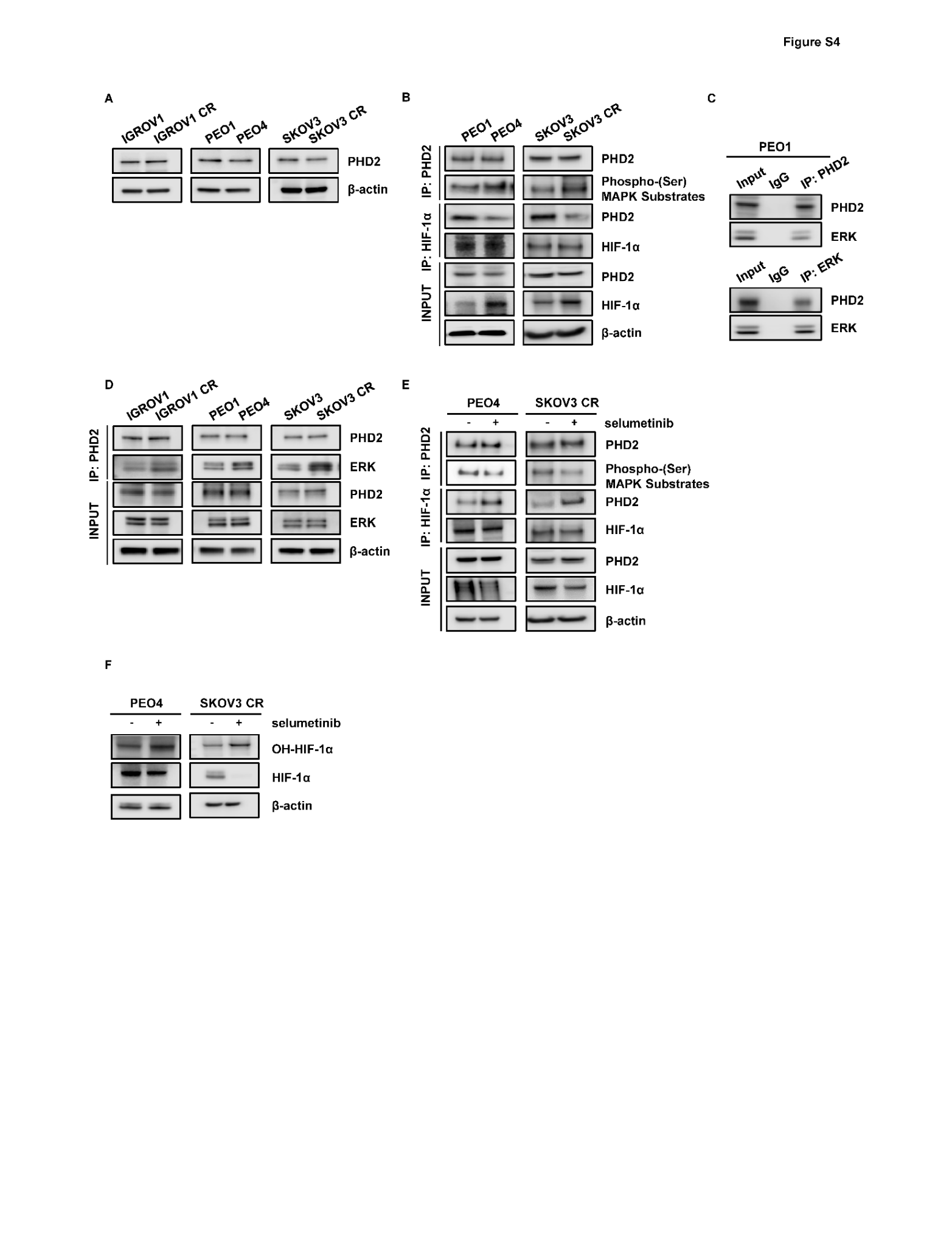 Figure S4. ERK1/2 regulate HIF-1α signaling by directly interacting with and phosphorylating PHD2. Related to Figure 4.(A) Immunoblot analysis of PHD2 in parental and platinum resistant ovarian cancer cells. (B) Immunoprecipitation (IP) analysis revealed elavated phosphorylation of PHD2 (Ser residues) limited binding between PHD2 and HIF-1α, as well as increased HIF-1α protein levels in PROC cells. (C) Co-IP assays to detect the direct interaction between endogenous PHD2 and ERK in PEO1 cells. (D) Co-IP assays to detect  the interaction between PHD2 and ERK in parental and platinum resistant ovarian cancer cells. (E and F) Examination of phosphorylated-PHD2 (serine residues) protein levels and the interaction between PHD2 and HIF-1α by immunoprecipitation (IP) (E), and immunoblot analysis of hydroxylated-HIF-1α (OH-HIF-1α) and HIF-1α (F) in PROC cells treated with 10 µM selumetinib for 48 hours.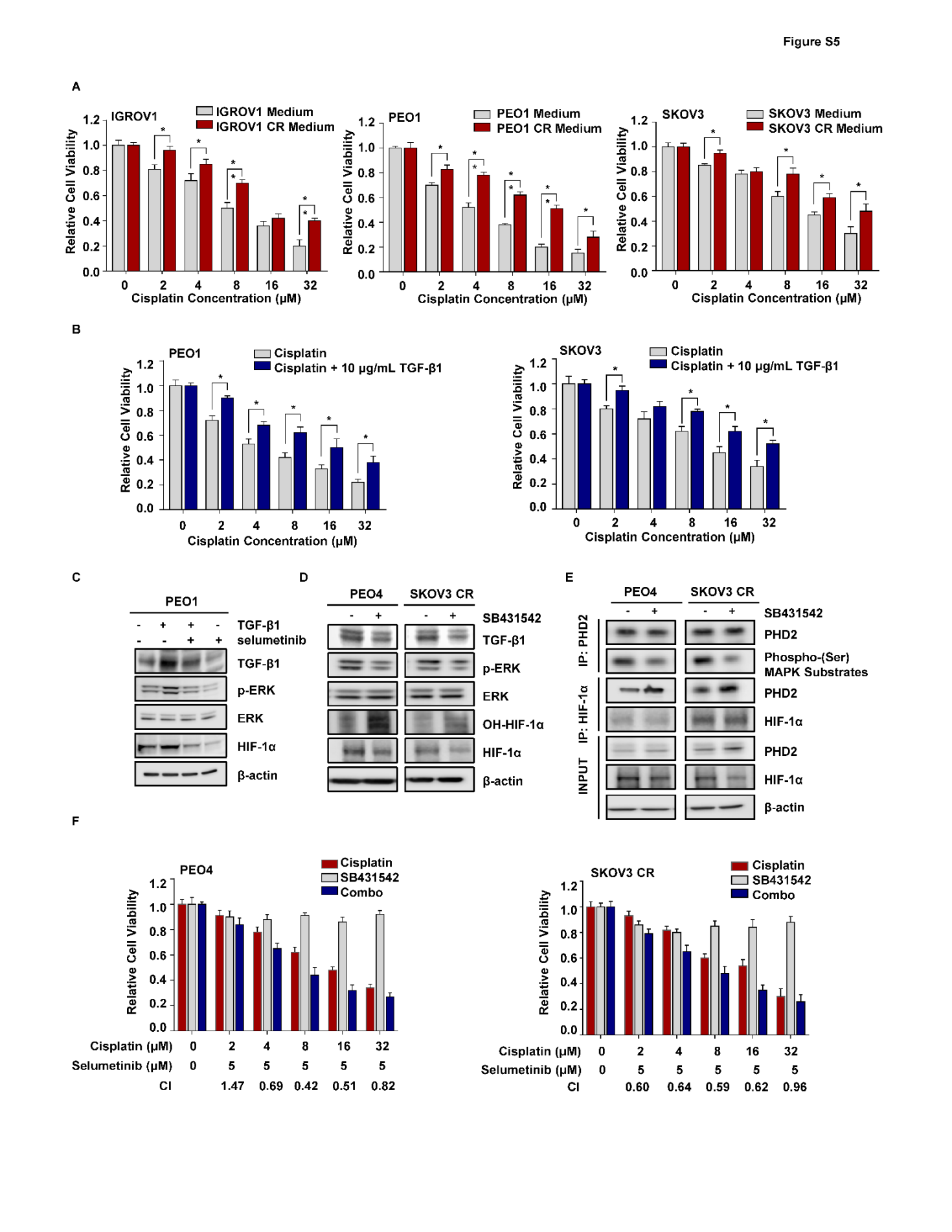 Figure S5. TGF-β1 receptor inhibitor SB431542 suppresses ERK/HIF-1α signaling. Related to Figure 5.(A) Relative cell viability of platinum sensitive cells when treated with conditioned medium from platinum sensitive or resistant cells for 72 hr. (B) Relative cell viability of PEO1 and SKOV3 cells when treated with different doses of cisplatin (2 to 32 µM) or cisplatin plus 10 μg/mL TGF-β1 for 72 hr. (C) Immunoblot analysis of TGF-β1/ERK/HIF-1α signaling in platinum-sensitive cells (PEO1) treated with 10 μg/mL TGF-β, 10 µM selumetinib, or both for 48 hr. (D and E) TGF-β1/ERK/HIF-1α signaling (D) and IP analysis of phosphorylated-PHD2 (serine residues) protein levels and the PHD2-HIF-1α  interaction (E) in PROC cells treated with SB431542 (TGF-β1 inhibitor) at 10 µM for 48 hr. (F) Synergetic effect of TGF-β1 receptor inhibitor SB431542 (5 µM) and cisplatin (2 to 32 µM) in PEO4 and SKOV3 CR cells after 72 hr treatment. The combination index (CI) is presented below the bars. 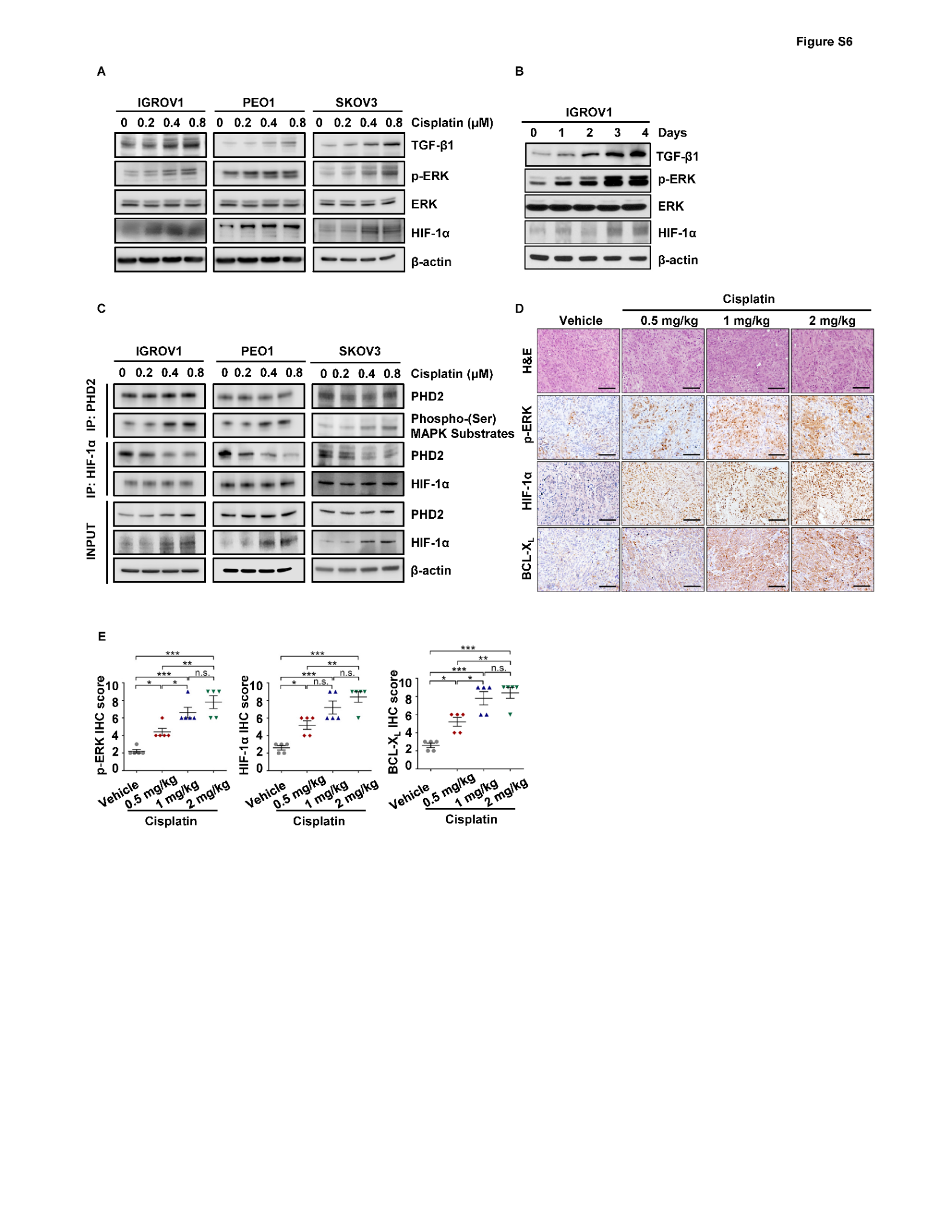 Figure S6. TGF-β1/ERK/HIF-1α pathway activation in platinum sensitive cell lines when treated with different dosages of cisplatin.(A) TGF-β1/ERK/HIF-1α signaling in platinum sensitive cells treated with cisplatin of various dosages for 4 days. (B) Activation of TGF-β1/ERK/HIF-1α signaling in IGROV1 cells treated with 1 μM cisplatin for various time as indicated. (C) Immunoprecipitation (IP) analysis of phosphorylated-PHD2 (serine residues) expression and the PHD2-HIF-1α interaction in platinum sensitive cells treated with different doses of cisplatin for 48 hr. (D and E) Representative H&E and IHC images (D) and quantification of IHC staining (E) of tumors in mice bearing IGROV1 xenograft tumors and treated with vehicle or cisplatin (0.5-2 mg/kg intraperitoneally for 2 weeks, twice a week). Scale bar, 100 μm for hematoxylin and eosin (H&E), p-ERK, HIF-1α, and BCL-XL.Supplementary Information Table S1Table S1. qHTS data for IGROV CR cellsSample NameAliasIC50 (µM)VehicleIC50 (µM) with CisplatinFold Change SB 205384null3.5912973330.0058335615.63zinc pyrithionenull3.6390340.2068753317.59SU-5416null1.76404550.136035512.97Cantharidinnull3.3320173330.671493674.96LificiguatYC-11.0917033330.287414333.80Romidepsinnull0.0779836670.0205443.80GW2974null1.1338340.3025153.75Suberoylanilide hydroxamic acidMK-0683;SAHA; SAHA cpd; Vorinostat;Vorinostat; M344 compound;Zolinza4.4478031.1979323.71Suberoylanilide hydroxamic acidMK-0683;SAHA; SAHA cpd; Vorinostat;Vorinostat; M344 compound;Zolinza3.1970913330.989578333.23CantharidinCantharidin; Cantharidine; 1.9785213330.635448333.11Phenylmercuric boratenull0.842050.3224842.61CytarabineAracytidine; Cytidine-5-3H; Aracytine;Cytosine-1-beta-D-arabinofuranoside hydrochloride; ; 6   Cytarabine; Ribonucleoside, Cytosin; Cytosar-U; Riboside, Cytosin; xyloC; Cytosar; Cytosine beta-D-riboside; Arabinocytidine; Cytarabine; Arabinosylcytosine; Cytidine-2-14C; Ara-C hydrochloride; Hydrochloride, Cytarabin;Cytarabine hydrochloride;Cytarabine; Cytosine-1-beta-D-arabinofuranoside hydrochloride; Arabinoside, Cytosin; beta-Ara C; Cytonal; Depocyt; Citarabina5.3509662.0596012.60Plicamycinnull0.4536740.179785672.52ClofarabineClofarabine; ; Clolar;Clofarabine0.2440870.0971732.51Aclarubicin hydrochlorideAclarubicin; Aclarubicino; Aclaplastin; Aclacinon; Aclacin; 0.5790040.232256672.49Auranofin Ridaura; ; Auranofin;Auranofin; Auranofina1.5413140.619447332.49Daunorubicin WP900 hydrochloride; Cerubidine;Daunorubicin hydrochloride; ;; Daunoblastine;DAUNORUBICIN; Daunorubicin; Daunomycin HCL; Dauno-Rubidomycine; Daunomycin, hydrochloride; Daunomycin hydrochloride; Daunoblastin; Dauno Rubidomycin;Daunomycin hydrochloride; (-)-Daunorubicin7.5584403333.0899162.45PlicamycinPlicamycin; Mithracin; Mithramycine; Mitramycin; Plicamicina; Mithramycinum; Mitramicina; Acid, Aureoli; 0.5067050.2197882.31o-(Chloromercuri)phenolPhenol-d6; Phenol-2,4,6-d3,OD; Phenol-2,3,4,5,6-d5; Phenol-2,4,6-d3; Hexadeuterophenol; 2.2488170.981757332.29Idarubicin hydrochloride0.3587193330.1602342.24Carminomycinnull0.5471483330.246606332.22PD 0325901PD-325901;PD-03259010.3706373330.187853331.97Fludarabine ; Fludarabine des-phosphate; Fludarabine;fludarabine; F-ara-A;2-Fluoroadenosine; Fludara; Fludarabine Base2.5777443331.380214671.87Cantharidic Acidnull2.1014063331.1920911.76NocodazoleNocodazole;nocodazole;(6-(THIOPHENE-2-CARBONYL)-1H-BENZOIMIDAZOL-2-YL)-CARBAMIC ACID METHYL ESTER0.1898593330.110107331.72Bardoxolone methylBardoxolone methyl; Bardoxolone methyl0.7798376670.4555211.71Amlenanox 3   Amlexanox; ; Solfa;Amlexanox; Aphthasol; Amlenanox2.1615591.3060751.66TriclocarbanTriclocarban; Trichlorocarbon; Solubacter; Septivon-Lavril; Septivon; 3.1604583331.974468671.60Suloctdilnull4.1447323332.738834671.514'-Demethylepipodophyllotoxin4'-Demethylepipodophyllotoxin;4'-DEMETHYLEPIPODOPHYLLOTOXIN0.470660.3425081.37Sanguinarine chloridenull2.2830133331.6626111.37CambendazoleCambendazole; Cambendazol; Noviben; Camdan; 3.6036592.646715331.364-ChloromercuriphenolPhenol-d6; Phenol-2,4,6-d3,OD; Phenol-2,3,4,5,6-d5; Phenol-2,4,6-d3; Hexadeuterophenol; 2.2085816671.635999331.35Podofiloxpodophyllotoxin 4-O-Glcp;AXL-1717/NSC-36407; ;Podophyllotoxin; Picropodophyllin;Picropodophyllin0.0470660.036164331.30RubitecanRUBITECAN; Rubetican; 0.1548626670.121553331.27alpha-Tomatinenull2.1782353331.716987331.27Idarubicin hydrochloride ; Idarubicina; Idamycin; Idarubicin hydrochloride;Idarubicin HCl; Idarubicin Hcl; 4 Desmethoxydaunorubici; IDARUBICIN HCl; 4 Demethoxydaunorubici; 4-Desmethoxydaunorubicin;Idarubicin; Idarubicin; Hydrochloride, Idarubici;Idarubicin?HCl0.3452266670.2789011.24Phenylmercuric acetateBenzene-1,2,3,5-d4; Hexadeuterobenzene; Benzene-d6; Benzene-d5; 0.3035616670.245440671.24MNSnull4.5552113.7385851.22Carminomycinnull0.2849413330.235888671.21Ethoxazenenull3.1574813332.645305331.19BortezomibBortezomib; Velcade; PS341 cpd; 0.0129953330.011015671.18CHM-1 hydrate0.4822023330.425042331.13Oxyphenisatin acetate0.7117150.6428621.11lestaurtinibnull3.0474972.8260691.08Topotecan HCl; Hycamtamine; Topotecane; Nogitecan hydrochloride;Nogitecan hydrochloride/NSC-609699;Topotecan hydrochloride; Topotecan hydrochloride;TOPOTECAN HYDROCHLORIDE; Nogitecan Hydrochloride; Hycamtin0.2874143330.267144671.08Amsacrine hydrochloridenull3.0474972.949473331.03Podophyllotoxinnull0.0619446670.0643440.96Fludarabine0.8579693330.9051980.95Oxyphenisatin acetatenull1.0177136671.1575410.88Methyl VioletCIPLUS_774185; Methyl violet; 2.2830133332.605961330.88Canertinib1.243091.428088330.87Gemcitabine hydrochloride Gemcitabine; ; Gemcitabina;Gemzar;Gemcitabine;Inno-D070010.939091.091703330.86Camptothecin ;Camptothecin; Campotothecine;Camptothecine (S,+); Camptothecine (S,+); Camptothecine; Sodium Camptothecin; (S)-(+)-Camptothecin;(S)-(+)-Camptothecin; "Camptothecine (S,+)"; Na-CPT;CAMPTOTHECIN0.0528090.062826670.84PTC-124Ataluren;PTC1242.0543836672.485708670.83Gentian Violet; Triple Dye; Basic Violet 3; ; Methyl violet 2B; Hexamethyl-p-rosaniline chloride (Gentian violet); Crystal Violet;GENTIAN VIOLET; Genapax; Methyl Violet 10B; Gentian violet; Crystal violet solution;Gentian violet0.8907381.101550.81CarfilzomibCarfilzomib;ONO-7057;PR-171; Carfilzomib;Carfilzomib (PR-171)0.3585496670.446426670.80Emetine; ; Emetine;Emetine dihydrochloride; Emetine dihydrochloride; Emetine dihydrochloride hydrate;Emetine..2HCl; Hydrochloride, Emetin; Dihydrochloride, Emetin; Emetine Dihydrochloride;Emetine dihydrochloride hydrate; Amebicide;EMETINE1.4346431.7877480.80Amsacrine hydrochloride3.0768386673.8735110.79Vinblastine sulfate saltnull0.1037453330.131240.79CarboquoneCarboquone; Esquinon; Carbazilquinone; Carboquona; 0.2635060.348340670.76Mycophenolic acid; ; Acido micofenolico; Acid, Mycophenoli; Mycophenolic acid;Mycophenolic acid;MYCOPHENOLIC ACID0.9383763331.272545330.743,7-Bis(3,4-dimethoxyphenyl)tetrahydro-1H,5H-[1,2,4]triazolo[1,2-a][1,2,4]triazole-1,5-dithionenull0.0116403330.0158460.73Calcimycinnull0.4876460.6815090.721,10-Phenanthroline monohydratenull2.1782353333.2248420.68Vandetanib ;AZD-6474;Caprelsa;ZD-6474;Zactima;Vandetanib; Vandetanib;CH-3312.34853.483406330.67(-)-Gossypol1.2838326672.1023610.61ArtesunateArtesunate (AS);Artesunate;ARTEMISININUM; Artesunate (AS)0.734461.3060750.56Pralatrexate0.4874060.9291080.52Lovastatin; ; Lovastatin (Mevinolin); Monacolin K; Mevacor;LOVASTATIN; Mevinolin (lovastatin); 6-Methylcompactin; 6 Methylcompacti; Lovastatin;Lovastatin; 6-alpha-Methylcompactin; 6alpha-Methylcompactin0.6379036671.224309330.52RaltitrexedRaltitrexed0.6194473331.210811670.51Niclosamide Yomesan;Niclosamide; Niclosamida;NICOLSAMIDE; ; Bayluscide;NICLOSAMIDE; Niclocide; Phenasal; Fenasal; Niclosamid; Radewerm; Bayer 73; Bayer 2353; Niclosamide; Clonitralide; Niclosamidel; Devermine; Niclosamide-olamine; Tr??d??mine0.3376230.707538670.48Omacetaxine mepesuccinate Ceflatonin; ; Omacetaxine mepesuccinate;Homoharringtonine0.4447803330.981757330.45chromomycinnull0.0328090.072608330.45Niclosamide1.0422686672.518736670.41ParbendazoleParbendazole0.2225930.610170330.36Mevastatinnull0.9386116672.742235330.34THIRAM0.0509033330.150810670.34Artemisininnull1.1552646673.6036590.32Cerivastatin sodiumCerivastatin sodium; CERIVASTATIN Na; Baycol; 0.0376973330.118224670.32G-Strophanthin;Strophantine octahydrate; Acocantherine;OUABAIN; Strophantine octahydrate; Ouabain octahydrate;Ouabain; Ouabain Octa; K, Acolongiflorosid; G Strophanthi; Acolongifloroside K0.1037453330.348340670.30Pitavastatin calcium; ; Livalo;Itavastatin Ca; ITAVASTATIN Ca;NK-104; Pitavastatin calcium0.2102360.715739670.29Tyrphostin A9null0.26440.9088840.29AC-93253 iodidenull1.0963436674.5552110.24Docetaxel Docetaxolum; Docetaxel Hydrate; ; AE-docetaxel;DOCETAXEL; 5   Docetaxel; Docetaxel hydrate; Docetaxel Anhydrous; Docetaxel Trihydrate; Docetaxel;Docetaxel; Taxoltere metro0.0263393330.148180.18Ammonium pyrrolidinedithiocarbamatenull0.2605961.500812670.17Rotenone;ROTENONE;Rotenone0.0248573330.261299330.10Rotenone;ROTENONE;Rotenone0.0163120.205353330.08Disulfiram ;Tetraethylthiuram disulfide; Disulfiram; Tetraethylthiuram disulfide; Disulfiramo; Teturam; Antabuse;Disulfiram;DISULFIRAM0.0670360.993720330.07Diphenyleneiodonium chloridenull0.0643441.374373670.05Docetaxel Docetaxolum; Docetaxel Hydrate; ; AE-docetaxel;DOCETAXEL; 5   Docetaxel; Docetaxel hydrate; Docetaxel Anhydrous; Docetaxel Trihydrate; Docetaxel;Docetaxel; Taxoltere metro0.0043853330.1590890.03